В издательстве «Лань» вышла новая литература по профилю нашего колледжа. Получить подробную информацию Вы можете по приведенным ниже ссылкам.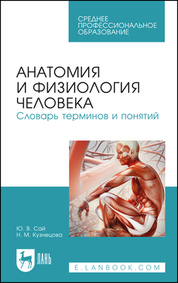 Анатомия и физиология человека. Словарь терминов и понятийСай Ю. В., Кузнецова Н. М., Издательство Лань Год: 2023 Страниц: 116ISBN 978-5-507-47905-4.Познакомиться с книгой подробнее:https://e.lanbook.com/book/332132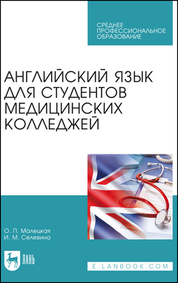 Английский язык для студентов медицинских колледжейМалецкая О. П., Селевина И. М., Издательство Лань Год: 2023 Страниц: 136ISBN 978-5-507-47152-2.Познакомиться с книгой подробнее:https://e.lanbook.com/book/332687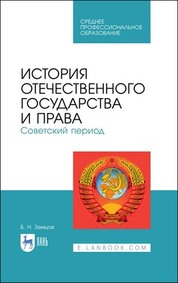 История отечественного государства и права. Советский периодЗемцов Б. Н., Издательство Лань (СПО) Год: 2023 Страниц: 216ISBN 978-5-507-47150-8.Познакомиться с книгой подробнее:https://e.lanbook.com/book/332681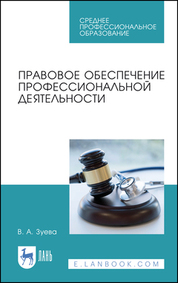 Правовое обеспечение профессиональной деятельностиЗуева В. А., Издательство Лань Год: 2023 Страниц: 116ISBN 978-5-507-47896-5.Познакомиться с книгой подробнее:https://e.lanbook.com/book/332105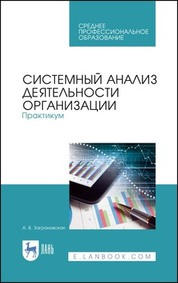 Системный анализ деятельности организации. ПрактикумЗаграновская А. В., Издательство Лань (СПО) Год: 2023 Страниц: 220ISBN 978-5-507-47894-1.Познакомиться с книгой подробнее:https://e.lanbook.com/book/332099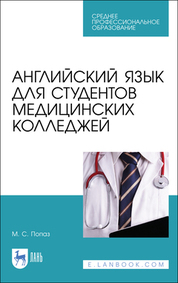 Английский язык для студентов медицинских колледжейПопаз М. С., Издательство Лань Год: 2023 Страниц: 80ISBN 978-5-507-47938-2.Познакомиться с книгой подробнее:https://e.lanbook.com/book/333296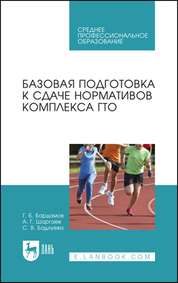 Базовая подготовка к сдаче нормативов комплекса ГТОБардамов Г. Б., Шаргаев А. Г., Бадлуева С. В., Издательство Лань Год: 2023 Страниц: 144ISBN 978-5-507-47930-6.Познакомиться с книгой подробнее:https://e.lanbook.com/book/333308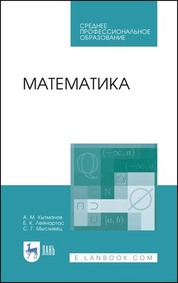 МатематикаКытманов А. М., Лейнартас Е. К., Мысливец С. Г., Издательство Лань (СПО) Год: 2023 Страниц: 288ISBN 978-5-507-47937-5.Познакомиться с книгой подробнее:https://e.lanbook.com/book/333293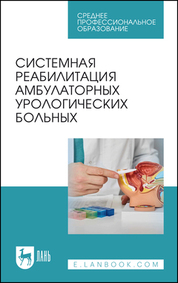 Сестринское дело при инфекционных заболеванияхДвойников С. И., Жилина Л. С., Издательство Лань Год: 2023 Страниц: 300ISBN 978-5-507-47933-7.Познакомиться с книгой подробнее:https://e.lanbook.com/book/333281Системная реабилитация амбулаторных урологических больныхТихонов И. В., Титяев И. И., Неймарк А. И., Новикова Е. Г., Касьянов Д. С., Чекушин Р. Х.,Издательство Лань Год: 2023 Страниц: 88ISBN 978-5-507-46388-6.Познакомиться с книгой подробнее:https://e.lanbook.com/book/333236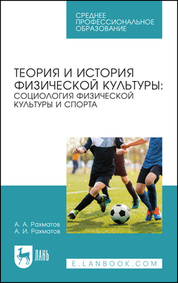 Теория и история физической культуры: социология физической культуры и спортаРахматов А. А., Рахматов А. И., Издательство Лань (СПО) Год: 2023 Страниц: 68ISBN 978-5-507-45385-6.Познакомиться с книгой подробнее:https://e.lanbook.com/book/333224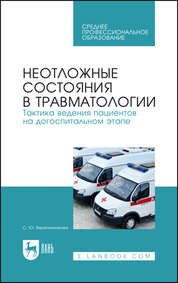 Неотложные состояния в травматологии. Тактика ведения пациентов на догоспитальном этапеВеретенникова С. Ю., Издательство Лань Год: 2023 Страниц: 156ISBN 978-5-507-47965-8.Познакомиться с книгой подробнее:https://e.lanbook.com/book/335180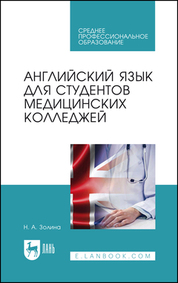 Английский язык для студентов медицинских колледжейЗолина Н. А., Издательство Лань Год: 2023 Страниц: 380ISBN 978-5-507-47186-7.Познакомиться с книгой подробнее:https://e.lanbook.com/book/339017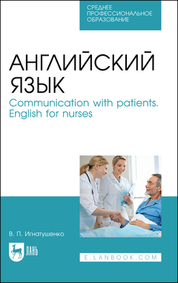 Английский язык. Communication with patients. English for nursesИгнатушенко В. П., Издательство Лань Год: 2023 Страниц: 52ISBN 978-5-507-47187-4.Познакомиться с книгой подробнее:https://e.lanbook.com/book/339023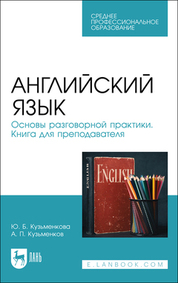 Английский язык. Основы разговорной практики. Книга для преподавателяКузьменкова Ю. Б., Кузьменков А. П., Издательство Лань (СПО) Год: 2023Страниц: 132ISBN 978-5-507-47834-7.Познакомиться с книгой подробнее:https://e.lanbook.com/book/339809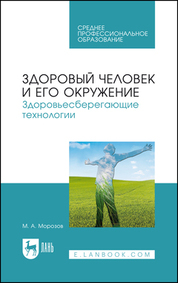 Здоровый человек и его окружение. Здоровьесберегающие технологииМорозов М. А., Издательство Лань Год: 2023 Страниц: 372ISBN 978-5-507-47197-3.Познакомиться с книгой подробнее:https://e.lanbook.com/book/340049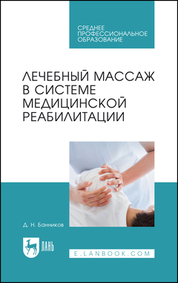 Лечебный массаж в системе медицинской реабилитацииБанников Д. Н., Издательство Лань Год: 2023 Страниц: 200ISBN 978-5-507-46798-3.Познакомиться с книгой подробнее:https://e.lanbook.com/book/339713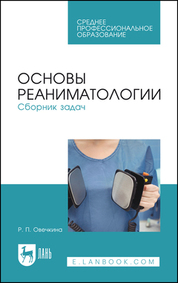 Основы реаниматологии. Сборник задачОвечкина Р. П., Издательство Лань Год: 2023 Страниц: 92ISBN 978-5-507-46527-9.Познакомиться с книгой подробнее:https://e.lanbook.com/book/339731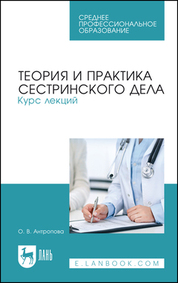 Теория и практика сестринского дела. Курс лекцийАнтропова О. В., Издательство Лань Год: 2023Страниц: 84ISBN 978-5-507-47192-8.Познакомиться с книгой подробнее:https://e.lanbook.com/book/340013По вопросам приобретения печатных изданий, а также доступа к ЭБС «Лань» обращайтесь по почте trade@lanbook.ru или звоните 8-800-777-48-02